ПРЕСС-РЕЛИЗВ поселке Залари открылась клиентская служба 
Отделения СФР по Иркутской области24 января в поселке Залари после капитального ремонта состоялось открытие обновленной клиентской службы Отделения СФР по Иркутской области. Она находится по адресу: 666322, Иркутская область, Заларинский район, р. п. Залари, ул. Ленина, 109 А. Режим работы: понедельник-четверг – 9:00 до 18:00, пятница – 9:00 до 16:45.Здесь граждане смогут получить консультации по всем вопросам, входящим в компетенцию Социального фонда России, а также подать заявления на: пособия семьям с детьми и беременным женщинам;ежемесячные компенсационные выплаты по уходу;уточнение, дополнение индивидуального лицевого счета;заблаговременное обращение за пенсией;выплату и доставку пенсий и пособий;назначение, перерасчет, перевод на другой вид пенсии;и т.д.Ждем вас! ОтделениеСоциального фонда Россиипо Иркутской областиПРЕСС-СЛУЖБАОТДЕЛЕНИЯ СФР ПО ИРКУТСКОЙ ОБЛАСТИТелефон: 268-418vk.com/sfr.irkutskok.ru/sfr.irkutskt.me/sfr_irkutsk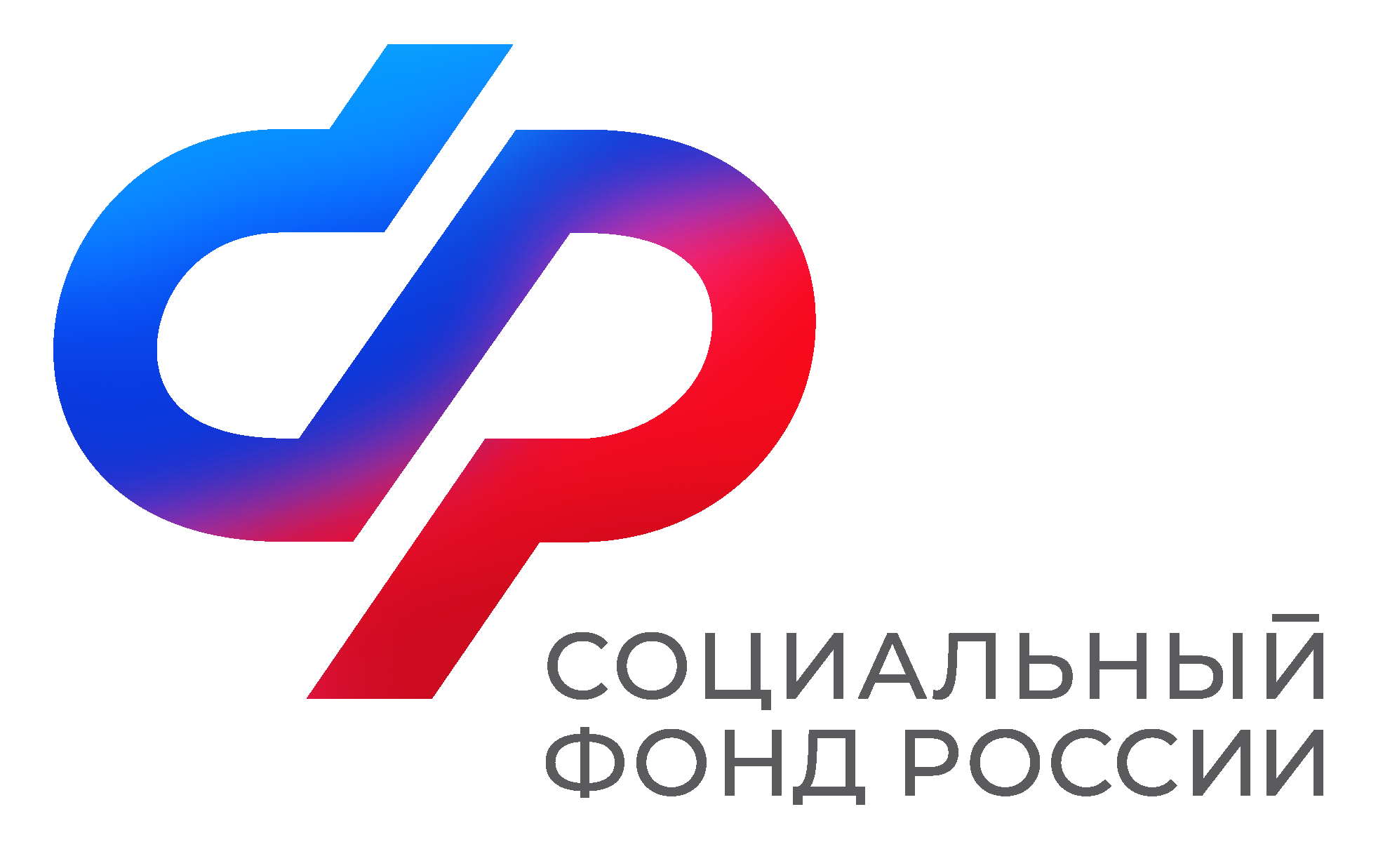 